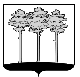 ГОРОДСКАЯ  ДУМА  ГОРОДА  ДИМИТРОВГРАДАУльяновской областиР Е Ш Е Н И Ег.Димитровград  29  июля  2020  года    	                                                                   № 49/391   О внесении изменения в Правила землепользования и застройки города Димитровграда Ульяновской областиВ соответствии со статьей 33 Градостроительного кодекса Российской Федерации, пунктом 26 части 1 статьи 16 Федерального закона от 06.10.2003 №131-ФЗ «Об общих принципах организации местного самоуправления в Российской Федерации», пунктом 28 части 1 статьи 7 и пунктом 1 части 2 статьи 26 Устава муниципального образования «Город Димитровград» Ульяновской области, рассмотрев протокол публичных слушаний по проекту решения Городской Думы города Димитровграда Ульяновской области третьего созыва «О внесении изменений в Правила землепользования и застройки города Димитровграда Ульяновской области» от 29.05.2020 и заключение о результатах публичных слушаний по проекту решения Городской Думы города Димитровграда Ульяновской области третьего созыва                           «О внесении изменений в Правила землепользования и застройки города Димитровграда Ульяновской области» от 29.05.2020, обращение исполняющего обязанности Главы города Димитровграда Ульяновской области А.Н.Гатауллина от 23.06.2020 №01-22/1491, Городская Дума города Димитровграда Ульяновской области третьего созыва решила:1. Внести изменение в Правила землепользования и застройки города Димитровграда Ульяновской области, утверждённые решением Городской Думы города Димитровграда Ульяновской области первого созыва                            от 27.07.2011 №53/682:изменить на Карте градостроительного зонирования территориальную зону «Сп3» (зона специального назначения, связанная с озеленением санитарно-защитных зон) земельного участка с кадастровым номером  73:23:013701:438, расположенного по адресу: Российская Федерация, Ульяновская область, Городской округ, г.Димитровград г. Димитровград, ул.Промышленная на территориальную зону «П2» (коммунально-складская зона) согласно приложению  к настоящему решению.2. Установить, что настоящее решение подлежит официальному опубликованию и размещению в информационно-телекоммуникационной сети «Интернет» на официальном сайте Городской Думы города Димитровграда Ульяновской области (www.dumadgrad.ru) и на официальном сайте Администрации города Димитровграда Ульяновской области (www.dimitrovgrad.ru).3. Установить, что настоящее решение вступает в силу со дня, следующего за днём его официального опубликования.4. Контроль исполнения настоящего решения возложить на комитет по финансово-экономической политике и городскому хозяйству (Пикалов). Председатель Городской Думы			Исполняющий обязанностигорода Димитровграда					Главы города ДимитровградаУльяновской области					Ульяновской области			    А.П.Ерышев				                  А.Н.БольшаковПРИЛОЖЕНИЕ к решению Городской Думы города Димитровграда Ульяновской областитретьего созыва от 29.07.2020 №49/391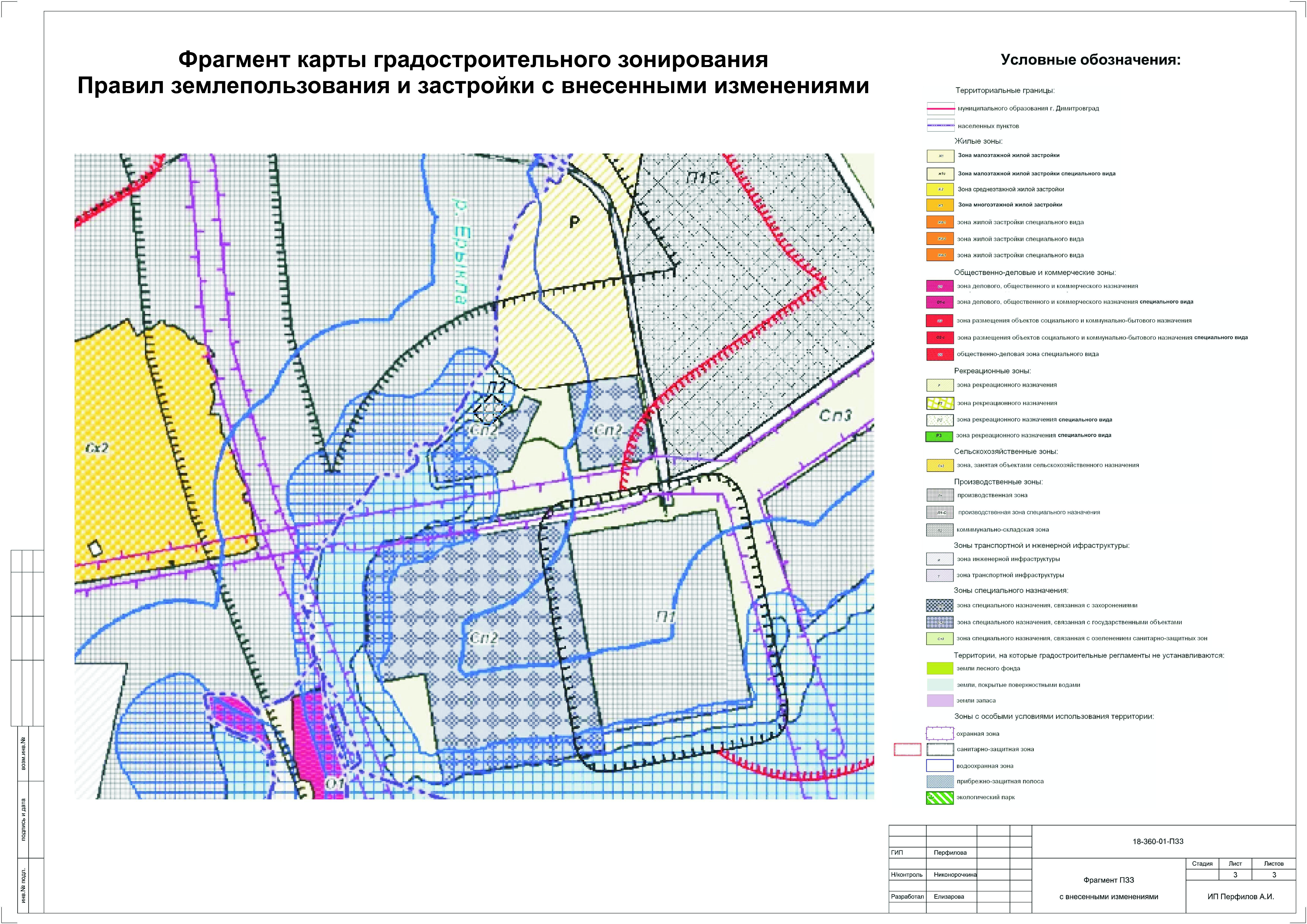 